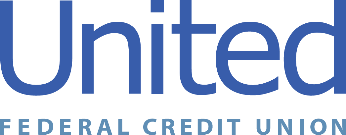 United Federal Credit Union – Press Release March 26, 2024Contact: Diana Wake Phone: (888) 982-1400 ext. 6891 Email: dwake@UnitedFCU.comUnited Federal Credit Union, 150 Hilltop Road, St. Joseph, Michigan, 49085United Federal Credit Union Opens New Branch in Minden; Promotes Kasha Austill to Branch ManagerMINDEN, Nev. – United Federal Credit Union (United) is expanding its footprint in Nevada. United opened a new branch in Minden on Monday, March 18, 2024. United has been operating in Nevada since 2009. The Minden branch is United’s ninth location in the state.“We are thrilled to be opening another branch here in Nevada,” said Meredith Williams, Regional Vice President. “This location means our Members will have more options to choose to visit when they need personalized in-branch service. Douglas County is an amazing community that United has been part of for years, and we’ve had the opportunity to already build partnerships here. We are excited for the next chapter as we continue to support community events and programs with a larger and stronger presence at our Minden location.”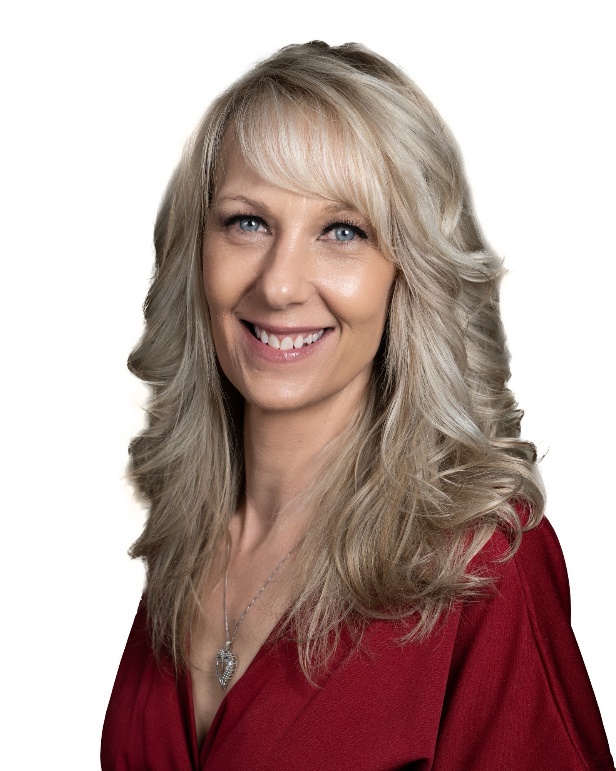 Kasha Austill, Branch Manager, Minden BranchLeading the team at the Minden branch is Kasha Austill. Austill has been with United since 2018 and was recently promoted to Branch Manager.In her new role, Austill will be responsible for maintaining the performance of the branch and providing leadership and supervision to staff.Austill brings 16 years of financial and customer service experience to her new role. She previously spent five years as a United Member Service Advisor serving Members in the Carson City area. She is looking forward to continuing to assist our Members and serving the Minden community.____________ About United United Federal Credit Union has served its Members since 1949 by helping them to build a sound financial future. United consists of more than 186,000 Member/owners worldwide and manages assets in excess of $3.8 billion. Its corporate office and main branch are in St. Joseph, Mich., with additional branches in Arkansas, Indiana, Michigan, Nevada, North Carolina, and Ohio. Federally insured by NCUA. Equal opportunity lender. Equal housing lender. For more information visit UnitedFCU.com# # #